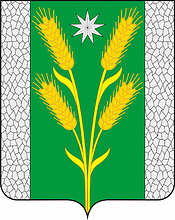 АДМИНИСТРАЦИЯ БЕЗВОДНОГО СЕЛЬСКОГО ПОСЕЛЕНИЯКУРГАНИНСКОГО РАЙОНАРАСПОРЯЖЕНИЕот 30.12.2022									№ 50-рпос. СтепнойО составлении и сроках представления годовой отчетности об исполнении консолидированного бюджета Безводного сельского поселения Курганинского района за 2022 год и утверждении состава и сроков представления квартальной, месячной отчетности в 2023 годуВ соответствии со статьей 264.3 Бюджетного кодекса Российской Федерации, приказом Министерства финансов Краснодарского края от 30 декабря 2022 г. № 560 «О составлении и сроках представления годовой отчетности об исполнении консолидированного бюджета Краснодарского края и годовой консолидированной бухгалтерской отчетности государственных (муниципальных) бюджетных и автономных учреждений Краснодарского края за 2022 год и утверждении состава и сроков представления квартальной, месячной отчетности в 2023 году», а также в целях составления отчетности об исполнении консолидированного бюджета Безводного сельского поселения Курганинского района (далее - бюджетная отчетность) бюджетным отделом администрации Безводного сельского поселения Курганинского района, муниципальным казенным учреждением «Централизованная бухгалтерия Безводного сельского поселения Курганинского района» (далее - централизованная бухгалтерия), главными распорядителями и получателями бюджета Безводного сельского поселения Курганинского района (далее - ГРБС), и своевременного представления их в финансовое управление муниципального образования Курганинский район (далее - финансовое управление):1. Определить порядок составления и перечень форм годовой, квартальной и месячной отчетности в соответствии с требованиями:приказа Министерства финансов Российской Федерации от 28.12.2010 г. № 191н «Об утверждении Инструкции о порядке составления и представления годовой, квартальной и месячной бюджетной отчетности об исполнении бюджетов бюджетной системы Российской Федерации» (с учетом изменений) - для участников бюджетного процесса;приказа Министерства финансов Российской Федерации от 31 декабря 2016 г. № 256н «Об утверждении федерального стандарта бухгалтерского учета для организаций государственного сектора «Концептуальные основы бухгалтерского учета и отчетности организаций государственного сектора»;приказа Министерства финансов Российской Федерации от 31 декабря 2016 г. № 260н «Об утверждении федерального стандарта бухгалтерского учета для организаций государственного сектора Представление бухгалтерской (финансовой) отчетности»;приказа Министерства финансов Российской Федерации от 30 октября 2020 г. № 255н «Об утверждении федерального стандарта бухгалтерского учета государственных финансов «Консолидированная бухгалтерская (финансовая) отчетности»;письма Министерства финансов Российской Федерации от 31 января 2011 г. №06-02-10/3-978 «О порядке заполнения и представления Справочной таблицы к отчету об исполнении консолидированного бюджета» (с учетом изменений).2. Утвердить:срок представления в электронном виде годовой бюджетной отчетности и бухгалтерской отчетности представляемой централизованной бухгалтерией и ГРБС в электронном виде и на бумажных носителях в финансовое управление муниципального образования Курганинский район - не позднее 8 февраля 2023 года;контрольный	лист	по принятию годовой бюджетной отчетности и пояснительной записки об исполнении бюджета городского и сельских поселений Курганинского района за 2022 год, согласно приказу Министерства финансов Российской Федерации от 28 декабря 2010 года № 191 н «Об утверждении Инструкции о порядке составления и представления годовой, квартальной и месячной бюджетной отчетности об исполнении бюджетов бюджетной системы Российской Федерации» (приложение № 1);- форму 0503324К «Отчет об использовании межбюджетных трансфертов из краевого бюджета муниципальными образованиями и территориальным государственным внебюджетным фондом» (далее - ф.0503324К) (приложение 2);- форму 0503324Ф «Отчет об использовании межбюджетных трансфертов из федерального бюджета субъектами Российской Федерации, муниципальными образованиями и территориальным государственным внебюджетным фондом» (приложение № 3).3. Начальнику бюджетного отдела администрации сельского поселения Овчаренко Евгении Николаевне и директору МКУ «ЦБ БСП» Марченко Алене Александровне организовать работу специалистов, участвующих в подготовке бюджетной отчетности.4. Директору муниципального казенного учреждения «Централизованная бухгалтерия Безводного сельского поселения» - Марченко Алене Александровне:1) производить проверку бюджетной отчетности на соответствие требованиям к ее составлению и предоставлению, установленным Инструкцией 191н, путем выверки показателей бюджетной отчетности по контрольным соотношениям, установленным Министерством финансов Российской Федерации;2) сверку показателей годовой бюджетной отчетности по кассовому исполнению местного бюджета с отделением Федерального казначейства по Курганинскому району;3) введение дополнительных форм годовой отчетности согласно приложениям 2,3 к настоящему распоряжению; 4) своевременность и достоверность предоставления форм бюджетной отчетности в финансовое управление муниципального образования Курганинский район;5) свод показателей в форме 0503164 «Сведения об исполнении бюджета» с учетом требований пункта 163 Инструкции 191н, при этом в графах 8 и 9           раздела 1 «Доходы бюджета», 3 «Источники финансирования дефицита бюджета» отражаются соответственно код и наименование причины, повлиявшей на наличие отклонений от планового процента исполнения на отчетную дату, согласно перечню, установленному приложением 4 к настоящему приказу;6) свод показателей в форме 0503169 «Сведения по дебиторской и кредиторской задолженности» в разделе 2 «Сведения о просроченной задолженности» с учетом следующих требований:по главным распорядителям средств бюджета МО Курганииский район - с учетом детализации показателей, отраженных в графе 11 «просроченная» раздела 1 «Сведения о дебиторской (кредиторской) задолженности», в разрезе номеров счетов бюджетного учета, даты возникновения просроченной задолженности, даты исполнения по правовому основанию. При этом графы 58 раздела 2 «Сведения о просроченной задолженности» заполняются в случае наличия просроченной задолженности по номеру счета бюджетного учета в сумме более 500	000 (пятисот тысяч) рублей по контрагенту на соответствующую дату возникновения задолженности и дату исполнения по правовому основанию, с указанием кодов и причин образования просроченной задолженности, установленных пунктом 167 Инструкции 191 н;7) свод показателей в форме 0503171 «Сведения о финансовых вложениях получателя бюджетных средств, администратора источников финансирования дефицита бюджета» - по всем показателям, без установления дополнительных критериев (размер финансового вложения, вид финансового вложения, иные критерии);8) свод показателей в форме 0503172 «Сведения о государственном (муниципальном) долге, представленных бюджетных кредитах», в разделе 3 «Аналитическая информация о государственном (муниципальном) долге, представленных бюджетных кредитах» - по всем показателям, без установления дополнительных критериев (размер задолженности, срок погашения задолженности, иные критерии);9) свод показателей в форме 0503175 «Сведения о принятых и неисполненных обязательствах получателя бюджетных средств»:- в разделах 1 «Сведения о неисполненных бюджетных обязательствах», 2 «Сведения о неисполненных денежных обязательствах» в разрезе номеров счетов бюджетного учета, даты возникновения обязательства, даты исполнения но правовому основанию без раскрытия информации по контрагентам в графах 5, 6, с указанием в графах 7, 8 кодов и причин неисполнения обязательств, установленных пунктом 170.2 Инструкции 191 н;- в разделе 3 «Сведения о бюджетных обязательствах, принятых сверх утвержденных бюджетных назначений» в разрезе номеров счетов бюджетного учета, даты возникновения обязательства, даты исполнения по правовому основанию, с указанием в графах 7, 8 кодов и причин принятия бюджетных обязательств сверх утвержденных (доведенных) бюджетных данных:- принятие обязательств в рамках исполнения судебных актов;- применение в отношении участника бюджетного процесса административного наказания в виде административного штрафа;- иные причины;10) Формирование формы 0503324К об использовании межбюджетных трансфертов из бюджета Краснодарского края муниципальными образованиями и территориальным государственным внебюджетным фондом» осуществляется без заполнения графы 5 «ОКТ МО контрагента».В разделе 3 «Анализ причин образования остатков целевых средств» ф. 0503324К по состоянию на 1 января 2023 года, в графах 5 и 6 отражаются соответственно код и наименование причины образования остатка целевых средств:- уменьшение фактической численности получателей средств по сравнению с запланированной;- экономия, сложившаяся в результате оптимизации цены поставки товаров, выполнения работ (оказания услуг) по итогам проведения конкурсных процедур;- поступление от возврата остатков, образовавшихся за счет восстановленной в текущем году дебиторской задолженности прошлых лет;- иные причины, не отнесенные к причинам 01-03.Раздел 3 «Анализ причин образования остатков целевых средств» ф. 0503324К по состоянию на 1 апреля 2023 года, 1 июля 2023 года, I октября 2023 года не заполняется.Детальное описание причин образования остатка целевых средств указывается в текстовой части ф. 0503160 «Пояснительная записка».5. Установить сроки представления квартальной бюджетной отчетности в 2023 году согласно приложению 5 к настоящему распоряжению.6. Установить срок представления месячной бюджетной отчетности в 2023 году согласно приложению 6 к настоящему приказу.7. Начальнику бюджетного отдела администрации сельского поселения – Овчаренко Евгении Николаевне и директору МКУ «ЦБ БСП» - Марченко Алене Александровне обеспечить качественное составление годовой, квартальной и месячной бюджетной отчетности об исполнении бюджетов, пояснительных записок к ним и представление в финансовое управление в установленный срок.8. Директору МКУ «ЦБ БСП» Марченко Алене Александровне обеспечить организацию работы по составлению и представлению в установленный срок в финансовое управление годовой, квартальной, месячной отчетности об исполнении консолидированного бюджета Безводного сельского поселения Курганинского района.9. Признать утратившим силу распоряжение администрации Безводного сельского поселения Курганинского района от 10 января 2022 года № 6-р «О составлении и сроках представления годовой отчетности об исполнении консолидированного бюджета Безводного сельского поселения Курганинского района за 2021 год и утверждении состава и сроков представления квартальной, месячной отчетности в 2022 году».10. Контроль за выполнением настоящего распоряжения оставляю за собой.11. Распоряжение вступает в силу с 1 января 2023 года.Глава Безводного сельскогопоселения Курганинского района					Н.Н. Барышникова